Ad SoyadıMesut Can TARIMDoğum Tarihi08.04.1989Doğum YeriİstanbulMedeni DurumuEvliAskerlik DurumuYapıldıAdresKızılırmak Mah.1443 Cad. Batuhan Bey Konutları No:36 Daire:3 Çukurambar / AnkaraKızılırmak Mah.1443 Cad. Batuhan Bey Konutları No:36 Daire:3 Çukurambar / AnkaraTelefon0 312 284 16 610 312 284 16 61Cep0 532 618 20080 532 618 2008E-postaAv.mesutcan@hotmail.comAv.mesutcan@hotmail.comE-posta (Kurumsal)iletişim@mcthukuk.comiletişim@mcthukuk.comWeb SayfasıTwitterhttps://mcthukuk.comhttps://twitter.com/mcthukukhttps://mcthukuk.comhttps://twitter.com/mcthukukLinkedInhttps://www.linkedin.com/in/av-mesut-can-tar%C4%B1m-b3880a46/https://www.linkedin.com/in/av-mesut-can-tar%C4%B1m-b3880a46/BilgisayarBilgisayarOffice programları, Adli bilişim araçlarıSertifikalarSertifikalarTBB-TÜRAVAK-BAŞKENT ÜNİVERSİTESİ Tüketici Hukuku SertifikasıTÜRMOB Bilirkişilik Temel Eğitim SertifikasıGayrimenkul ve Emlak Danışmanlığı SertifikasıNaatüre Akademi – Dış Ticaret Hizmetleri – Gümrük Hizmetleri – Lojistik Hizmetleri Eğitimi SertifikasıBaşkent Üniversitesi Kamu İhale Mevzuatı SertifikasıULUDAĞ ÜNİVERSİTESİ - Adli Bilişim Sertifikası - BASIC FORENSIC INFORMATION EDUCATIONBaşken Üniversitesi - Kamu İhale Mevzuatından Kaynaklanan Nitelikli Bilirkişi HesaplamasıAdli Bilişim Sertifikası - Basic Forensic Information EducationMeslekAvukat / Bilirkişi (İktisat/Ekonometri) ve Adli Bilişim29.06.201629.06.201629.06.2016Atatürk Üniversitesi Hukuk Fakültesi, Hukuk,04.06.2012 04.06.2012 04.06.2012 Anadolu Üniversitesi, İktisat Fakültesi, Kamu Yönetimi28.06.2010 28.06.2010 28.06.2010 İstanbul Üniversitesi, Hukuk Fakültesi, Adalet Yüksekokulu20112011657 Devlet Memurluğu Adaylık Eğitim Programı657 Devlet Memurluğu Adaylık Eğitim Programı20122012Satın Alma İşlemleri Hizmet İçi Eğitim ProgramıSatın Alma İşlemleri Hizmet İçi Eğitim Programı20122012İktisat Fakültesi – Kamu Yönetimi – Onur Belgesi İktisat Fakültesi – Kamu Yönetimi – Onur Belgesi 20132013Mali İşlemler İçerikli Hizmet içi Eğitim ProgramıMali İşlemler İçerikli Hizmet içi Eğitim Programı2017 2017 Kurgusal Duruşma Yarışması, Bölge BirinciliğiKurgusal Duruşma Yarışması, Bölge Birinciliği20172017TÜRMOB Bilirkişilik Temel EğitimiTÜRMOB Bilirkişilik Temel Eğitimi20172017MEB - Gayrimenkul Emlak Danışmanlığı SertifikasıMEB - Gayrimenkul Emlak Danışmanlığı Sertifikası2017                                                  2017                                                  Türavak – Tüketici Hukuku SertifikasıTüravak – Tüketici Hukuku Sertifikası20182018Nature Akademi Dış Ticaret – Gümrük – Lojistik HizmetleriNature Akademi Dış Ticaret – Gümrük – Lojistik Hizmetleri20182018Başkent Üniversitesi – Kamu İhale SertifikasıBaşkent Üniversitesi – Kamu İhale Sertifikası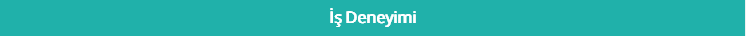 Eylül-2017      -   Serbest Avukatlık / Adli Bilirkişilik  (İktisat / Ekonometri) Serbest Avukatlık / Adli Bilirkişilik  (İktisat / Ekonometri) Serbest Avukatlık / Adli Bilirkişilik  (İktisat / Ekonometri) Ağustos 2016 – Eylül 2017Avukatlık StajıAvukatlık StajıAvukatlık StajıNisan 2012  –  Nisan 2016Aile ve Sosyal Politikalar İl Müdürlüğü – Satın Alma MemuruKurum ve Kuruluş Satın Alma İşlemleri, İhale Ödenek Takibi ve 	Ödemeleri, Yatırımları ile ilgili takip ve yazışmalar, 	Taşınırlar, İhale Tahakkuk İşlemleri, KİK ( Kamu İhale 	Kurumu) kararları takibi, Açık İhale Usulü, Belli 	İstekliler 	Arasında İhale Usulü, Pazarlık Usulü, Doğrudan Teminler, EKAP Elektronik Kamu Alımları Platformu) Sistemi Kullanımı,Aile ve Sosyal Politikalar İl Müdürlüğü – Satın Alma MemuruKurum ve Kuruluş Satın Alma İşlemleri, İhale Ödenek Takibi ve 	Ödemeleri, Yatırımları ile ilgili takip ve yazışmalar, 	Taşınırlar, İhale Tahakkuk İşlemleri, KİK ( Kamu İhale 	Kurumu) kararları takibi, Açık İhale Usulü, Belli 	İstekliler 	Arasında İhale Usulü, Pazarlık Usulü, Doğrudan Teminler, EKAP Elektronik Kamu Alımları Platformu) Sistemi Kullanımı,Aile ve Sosyal Politikalar İl Müdürlüğü – Satın Alma MemuruKurum ve Kuruluş Satın Alma İşlemleri, İhale Ödenek Takibi ve 	Ödemeleri, Yatırımları ile ilgili takip ve yazışmalar, 	Taşınırlar, İhale Tahakkuk İşlemleri, KİK ( Kamu İhale 	Kurumu) kararları takibi, Açık İhale Usulü, Belli 	İstekliler 	Arasında İhale Usulü, Pazarlık Usulü, Doğrudan Teminler, EKAP Elektronik Kamu Alımları Platformu) Sistemi Kullanımı,Nisan 2013  -  Şubat 2016                Tüketici Hakem Heyeti – RaportörTüketicilerin Bilinçlendirilmesi ve ön görüşmeler, Tüketici Hakem 	Heyetlerine başvuruların alınması, başvurulara ilişkin gerekli 	yazışmaların yapılması ve başvuruya ilişkin dosya hazırlanması,  toplantıya ilişkin gerekli yazışmaların yapılması, toplantılarda hazır bulunulması ve toplantı tutanaklarının hazırlanması Hakem Heyeti 	Başkan ve üyelerin ve diğer kamu personellerine ödenecek huzur hakkı ücretlerine ilişkin ödemeleri yapılması, Hakem Heyeti 	Ödenek demirbaş gibi mali işlemlerin yapılmasıTüketici Hakem Heyeti – RaportörTüketicilerin Bilinçlendirilmesi ve ön görüşmeler, Tüketici Hakem 	Heyetlerine başvuruların alınması, başvurulara ilişkin gerekli 	yazışmaların yapılması ve başvuruya ilişkin dosya hazırlanması,  toplantıya ilişkin gerekli yazışmaların yapılması, toplantılarda hazır bulunulması ve toplantı tutanaklarının hazırlanması Hakem Heyeti 	Başkan ve üyelerin ve diğer kamu personellerine ödenecek huzur hakkı ücretlerine ilişkin ödemeleri yapılması, Hakem Heyeti 	Ödenek demirbaş gibi mali işlemlerin yapılmasıTüketici Hakem Heyeti – RaportörTüketicilerin Bilinçlendirilmesi ve ön görüşmeler, Tüketici Hakem 	Heyetlerine başvuruların alınması, başvurulara ilişkin gerekli 	yazışmaların yapılması ve başvuruya ilişkin dosya hazırlanması,  toplantıya ilişkin gerekli yazışmaların yapılması, toplantılarda hazır bulunulması ve toplantı tutanaklarının hazırlanması Hakem Heyeti 	Başkan ve üyelerin ve diğer kamu personellerine ödenecek huzur hakkı ücretlerine ilişkin ödemeleri yapılması, Hakem Heyeti 	Ödenek demirbaş gibi mali işlemlerin yapılmasıNisan 2013  -  Şubat 2016                Gümrük ve Ticaret İl Müdürlüğü – MemurMaaş Mutemetliği, Avans Mutemetliği, Emekli Kesenekleri İşlemleri, 	Bakanlıkla ilgili Yazışmalar, Satın alma İşlemleri, Ahilik İşlemleri, 	Ticaret 	Şube İşlemleri,Gümrük ve Ticaret İl Müdürlüğü – MemurMaaş Mutemetliği, Avans Mutemetliği, Emekli Kesenekleri İşlemleri, 	Bakanlıkla ilgili Yazışmalar, Satın alma İşlemleri, Ahilik İşlemleri, 	Ticaret 	Şube İşlemleri,Gümrük ve Ticaret İl Müdürlüğü – MemurMaaş Mutemetliği, Avans Mutemetliği, Emekli Kesenekleri İşlemleri, 	Bakanlıkla ilgili Yazışmalar, Satın alma İşlemleri, Ahilik İşlemleri, 	Ticaret 	Şube İşlemleri,Mart 2011   - Nisan 2012                Sosyal Hizmetler İl Müdürlüğü SHÇEK GENEL MÜDÜRLÜĞÜ   Kuruluş Satın Alma İşlemlerinin Yürütülmesi, Bütçe defteri, tutulması, 	İl Müdürlüğü Avans Mutemetliği, karar defteri, Satın Alma Tahakkuk evrakları Hazırlamak.,Sosyal Hizmetler İl Müdürlüğü SHÇEK GENEL MÜDÜRLÜĞÜ   Kuruluş Satın Alma İşlemlerinin Yürütülmesi, Bütçe defteri, tutulması, 	İl Müdürlüğü Avans Mutemetliği, karar defteri, Satın Alma Tahakkuk evrakları Hazırlamak.,Sosyal Hizmetler İl Müdürlüğü SHÇEK GENEL MÜDÜRLÜĞÜ   Kuruluş Satın Alma İşlemlerinin Yürütülmesi, Bütçe defteri, tutulması, 	İl Müdürlüğü Avans Mutemetliği, karar defteri, Satın Alma Tahakkuk evrakları Hazırlamak.,Mayıs 2009 – Haziran 2010AVD HUKUK ( Avukat & Arabulucu Osman AKSU)   - Av. Kâtibiİcra takip işlemleri, dosyalama ve arşiv, farklı illerde haciz işlemleri, Call Center, işlemleri,  - Hukuk Bürosu İşlemleri,AVD HUKUK ( Avukat & Arabulucu Osman AKSU)   - Av. Kâtibiİcra takip işlemleri, dosyalama ve arşiv, farklı illerde haciz işlemleri, Call Center, işlemleri,  - Hukuk Bürosu İşlemleri,AVD HUKUK ( Avukat & Arabulucu Osman AKSU)   - Av. Kâtibiİcra takip işlemleri, dosyalama ve arşiv, farklı illerde haciz işlemleri, Call Center, işlemleri,  - Hukuk Bürosu İşlemleri,      5018 Sayılı Kanun, Bütçenin Hazırlanması ve E – Bütçe Sistemi ve Bütçenin Uygulama Esasları, Kamu Bilgi Sistemi, Kamu Zararları ve Tahsil Süreçleri, Açık İhale Usulü Taşınır Mal Yönetmeliği, Satın Alma Yönetmeliği Çalıştayı (EKAP) Elektronik Kamu Alımları Platformu )Faiz HesaplamalarıTüketici Dosyalarıİş Hukuku HesaplamalarıAdli BilişimAnkara BarosuEhliyetB SınıfıScuba Diving, (Dalış) Kitap, Seyahat, SatrançScuba Diving, (Dalış) Kitap, Seyahat, SatrançScuba Diving, (Dalış) Kitap, Seyahat, Satranç